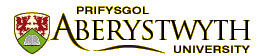 ARHOLWYR ALLANOL - FFURFLEN DECHREUWYR NEWYDD 
(IS-RADDEDIG / UWCH-RADDEDIG DRWY GWRS / UWCH-RADDEDIG YMCHWIL AC ASESWYR ALLANOL) ARHOLWYR ALLANOL - FFURFLEN DECHREUWYR NEWYDD 
(IS-RADDEDIG / UWCH-RADDEDIG DRWY GWRS / UWCH-RADDEDIG YMCHWIL AC ASESWYR ALLANOL) ARHOLWYR ALLANOL - FFURFLEN DECHREUWYR NEWYDD 
(IS-RADDEDIG / UWCH-RADDEDIG DRWY GWRS / UWCH-RADDEDIG YMCHWIL AC ASESWYR ALLANOL) ARHOLWYR ALLANOL - FFURFLEN DECHREUWYR NEWYDD 
(IS-RADDEDIG / UWCH-RADDEDIG DRWY GWRS / UWCH-RADDEDIG YMCHWIL AC ASESWYR ALLANOL) ARHOLWYR ALLANOL - FFURFLEN DECHREUWYR NEWYDD 
(IS-RADDEDIG / UWCH-RADDEDIG DRWY GWRS / UWCH-RADDEDIG YMCHWIL AC ASESWYR ALLANOL) ARHOLWYR ALLANOL - FFURFLEN DECHREUWYR NEWYDD 
(IS-RADDEDIG / UWCH-RADDEDIG DRWY GWRS / UWCH-RADDEDIG YMCHWIL AC ASESWYR ALLANOL) Sylwer bod gennym gontract â chi fel unigolyn, yn hytrach na chontract â'ch sefydliad. Mae hynny'n golygu y byddwn yn talu'ch ffi a'ch treuliau yn uniongyrchol i'ch cyfrif banc pan gawn eich adroddiad a'ch ffurflen hawlio costau.Sylwer bod gennym gontract â chi fel unigolyn, yn hytrach na chontract â'ch sefydliad. Mae hynny'n golygu y byddwn yn talu'ch ffi a'ch treuliau yn uniongyrchol i'ch cyfrif banc pan gawn eich adroddiad a'ch ffurflen hawlio costau.Sylwer bod gennym gontract â chi fel unigolyn, yn hytrach na chontract â'ch sefydliad. Mae hynny'n golygu y byddwn yn talu'ch ffi a'ch treuliau yn uniongyrchol i'ch cyfrif banc pan gawn eich adroddiad a'ch ffurflen hawlio costau.Sylwer bod gennym gontract â chi fel unigolyn, yn hytrach na chontract â'ch sefydliad. Mae hynny'n golygu y byddwn yn talu'ch ffi a'ch treuliau yn uniongyrchol i'ch cyfrif banc pan gawn eich adroddiad a'ch ffurflen hawlio costau.Sylwer bod gennym gontract â chi fel unigolyn, yn hytrach na chontract â'ch sefydliad. Mae hynny'n golygu y byddwn yn talu'ch ffi a'ch treuliau yn uniongyrchol i'ch cyfrif banc pan gawn eich adroddiad a'ch ffurflen hawlio costau.Sylwer bod gennym gontract â chi fel unigolyn, yn hytrach na chontract â'ch sefydliad. Mae hynny'n golygu y byddwn yn talu'ch ffi a'ch treuliau yn uniongyrchol i'ch cyfrif banc pan gawn eich adroddiad a'ch ffurflen hawlio costau.TeitlTeitlMr / Mrs / Ms / Dr / Athro G   BRhif Ysw Gwladol RhywRhywMr / Mrs / Ms / Dr / Athro G   BRhif Ysw Gwladol EnwEnwDyddiad Geni EbostEbostEbostEbostEbostEbostCyfeiriad Cyfeiriad Cyfeiriad Cyfeiriad Cyfeiriad Cyfeiriad Ai preswylydd y Deyrnas Gyfunol ydych chi? Ai preswylydd y Deyrnas Gyfunol ydych chi? Ai preswylydd y Deyrnas Gyfunol ydych chi? Ai preswylydd y Deyrnas Gyfunol ydych chi? Ai preswylydd y Deyrnas Gyfunol ydych chi? Ai preswylydd y Deyrnas Gyfunol ydych chi? Ai preswylydd y Deyrnas Gyfunol ydych chi? Ydych chi, at ddibenion trethi, yn hunangyflogedig?  Ydw / Nac ydw

Os ydych, rhowch eich Cyfeirnod UTR a llenwi ffurflen hunangyflogedig a'i chlymu wrth y ddogfen honYdych chi, at ddibenion trethi, yn hunangyflogedig?  Ydw / Nac ydw

Os ydych, rhowch eich Cyfeirnod UTR a llenwi ffurflen hunangyflogedig a'i chlymu wrth y ddogfen honYdych chi, at ddibenion trethi, yn hunangyflogedig?  Ydw / Nac ydw

Os ydych, rhowch eich Cyfeirnod UTR a llenwi ffurflen hunangyflogedig a'i chlymu wrth y ddogfen honYdych chi, at ddibenion trethi, yn hunangyflogedig?  Ydw / Nac ydw

Os ydych, rhowch eich Cyfeirnod UTR a llenwi ffurflen hunangyflogedig a'i chlymu wrth y ddogfen honYdych chi, at ddibenion trethi, yn hunangyflogedig?  Ydw / Nac ydw

Os ydych, rhowch eich Cyfeirnod UTR a llenwi ffurflen hunangyflogedig a'i chlymu wrth y ddogfen honYdych chi, at ddibenion trethi, yn hunangyflogedig?  Ydw / Nac ydw

Os ydych, rhowch eich Cyfeirnod UTR a llenwi ffurflen hunangyflogedig a'i chlymu wrth y ddogfen honYdych chi, at ddibenion trethi, yn hunangyflogedig?  Ydw / Nac ydw

Os ydych, rhowch eich Cyfeirnod UTR a llenwi ffurflen hunangyflogedig a'i chlymu wrth y ddogfen honMANYLION Y BANCMANYLION Y BANCMANYLION Y BANCMANYLION Y BANCMANYLION Y BANCMANYLION Y BANCCangen:Cangen:Cangen:Cangen:Cangen:Cangen:Cod DidoliCod DidoliCod DidoliCod DidoliCod DidoliCod DidoliRhif y cyfrif:Rhif y cyfrif:Rhif y cyfrif:Rhif y cyfrif:Rhif y cyfrif:Rhif y cyfrif:IBAN/Swift, os nad yw'n gyfrif yn y Deyrnas Gyfunol (Os dymunir tâl mewn arian tramor, noder pa arian):IBAN/Swift, os nad yw'n gyfrif yn y Deyrnas Gyfunol (Os dymunir tâl mewn arian tramor, noder pa arian):IBAN/Swift, os nad yw'n gyfrif yn y Deyrnas Gyfunol (Os dymunir tâl mewn arian tramor, noder pa arian):IBAN/Swift, os nad yw'n gyfrif yn y Deyrnas Gyfunol (Os dymunir tâl mewn arian tramor, noder pa arian):IBAN/Swift, os nad yw'n gyfrif yn y Deyrnas Gyfunol (Os dymunir tâl mewn arian tramor, noder pa arian):IBAN/Swift, os nad yw'n gyfrif yn y Deyrnas Gyfunol (Os dymunir tâl mewn arian tramor, noder pa arian):RWYF YN ARHOLWR ALLANOL I'R MEYSYDD ISOD (ticiwch BOB UN SY'N BERTHNASOL)RWYF YN ARHOLWR ALLANOL I'R MEYSYDD ISOD (ticiwch BOB UN SY'N BERTHNASOL)RWYF YN ARHOLWR ALLANOL I'R MEYSYDD ISOD (ticiwch BOB UN SY'N BERTHNASOL)RWYF YN ARHOLWR ALLANOL I'R MEYSYDD ISOD (ticiwch BOB UN SY'N BERTHNASOL)RWYF YN ARHOLWR ALLANOL I'R MEYSYDD ISOD (ticiwch BOB UN SY'N BERTHNASOL)RWYF YN ARHOLWR ALLANOL I'R MEYSYDD ISOD (ticiwch BOB UN SY'N BERTHNASOL)1.Israddedig Israddedig Israddedig Israddedig 2.Uwchraddedig Drwy GwrsUwchraddedig Drwy GwrsUwchraddedig Drwy GwrsUwchraddedig Drwy Gwrs3.Uwchraddedig Ymchwil Uwchraddedig Ymchwil Uwchraddedig Ymchwil Uwchraddedig Ymchwil 4.Asesydd Allanol Asesydd Allanol Asesydd Allanol Asesydd Allanol Datganiad: Rwy'n cadarnhau bod y wybodaeth uchod yn ymwneud â mi fel y person a enwir ar y ffurflen ac yn gywir  Datganiad: Rwy'n cadarnhau bod y wybodaeth uchod yn ymwneud â mi fel y person a enwir ar y ffurflen ac yn gywir  Datganiad: Rwy'n cadarnhau bod y wybodaeth uchod yn ymwneud â mi fel y person a enwir ar y ffurflen ac yn gywir  Datganiad: Rwy'n cadarnhau bod y wybodaeth uchod yn ymwneud â mi fel y person a enwir ar y ffurflen ac yn gywir  Datganiad: Rwy'n cadarnhau bod y wybodaeth uchod yn ymwneud â mi fel y person a enwir ar y ffurflen ac yn gywir  Datganiad: Rwy'n cadarnhau bod y wybodaeth uchod yn ymwneud â mi fel y person a enwir ar y ffurflen ac yn gywir  Llonfnod: Llonfnod: Llonfnod: Llonfnod: Llonfnod: Llonfnod: at ddefnydd y swyddfa yn unigat ddefnydd y swyddfa yn unigat ddefnydd y swyddfa yn unigat ddefnydd y swyddfa yn unigat ddefnydd y swyddfa yn unigat ddefnydd y swyddfa yn unig1.Dyddiad dech. Is-radd:              Dyddiad Gorff. Is-radd:            CYNLLUN/MODIWLAU:Dyddiad dech. Is-radd:              Dyddiad Gorff. Is-radd:            CYNLLUN/MODIWLAU:Dyddiad dech. Is-radd:              Dyddiad Gorff. Is-radd:            CYNLLUN/MODIWLAU:Dyddiad dech. Is-radd:              Dyddiad Gorff. Is-radd:            CYNLLUN/MODIWLAU:Dyddiad dech. Is-radd:              Dyddiad Gorff. Is-radd:            CYNLLUN/MODIWLAU:2.Dyddiad dech. U-radd Cwrs:           Dyddiad Gorff. U-radd Cwrs:               CYNLLUN/MODIWLAU:Dyddiad dech. U-radd Cwrs:           Dyddiad Gorff. U-radd Cwrs:               CYNLLUN/MODIWLAU:Dyddiad dech. U-radd Cwrs:           Dyddiad Gorff. U-radd Cwrs:               CYNLLUN/MODIWLAU:Dyddiad dech. U-radd Cwrs:           Dyddiad Gorff. U-radd Cwrs:               CYNLLUN/MODIWLAU:Dyddiad dech. U-radd Cwrs:           Dyddiad Gorff. U-radd Cwrs:               CYNLLUN/MODIWLAU:3.Dyddiad dech. U-radd Ymchwil:            Dyddiad Gorff. U-radd Ymchwil:               Dyddiad dech. U-radd Ymchwil:            Dyddiad Gorff. U-radd Ymchwil:               Dyddiad dech. U-radd Ymchwil:            Dyddiad Gorff. U-radd Ymchwil:               Dyddiad dech. U-radd Ymchwil:            Dyddiad Gorff. U-radd Ymchwil:               Dyddiad dech. U-radd Ymchwil:            Dyddiad Gorff. U-radd Ymchwil:               4.Cod y Rôl:                        Cod y Brif Rôl (os mwy nag un):               Enw defnyddiwr (a grëwyd gan GG):Cod y Rôl:                        Cod y Brif Rôl (os mwy nag un):               Enw defnyddiwr (a grëwyd gan GG):Cod y Rôl:                        Cod y Brif Rôl (os mwy nag un):               Enw defnyddiwr (a grëwyd gan GG):Cod y Rôl:                        Cod y Brif Rôl (os mwy nag un):               Enw defnyddiwr (a grëwyd gan GG):Cod y Rôl:                        Cod y Brif Rôl (os mwy nag un):               Enw defnyddiwr (a grëwyd gan GG):5. Preswylydd y tu allan i Brydain: a gysylltwyd â GG i greu enw defnyddiwr?Preswylydd y tu allan i Brydain: a gysylltwyd â GG i greu enw defnyddiwr?Preswylydd y tu allan i Brydain: a gysylltwyd â GG i greu enw defnyddiwr?Preswylydd y tu allan i Brydain: a gysylltwyd â GG i greu enw defnyddiwr?Preswylydd y tu allan i Brydain: a gysylltwyd â GG i greu enw defnyddiwr?6.ABW Code: G1160-01ABW Code: G1160-01ABW Code: G1160-01ABW Code: G1160-01ABW Code: G1160-01